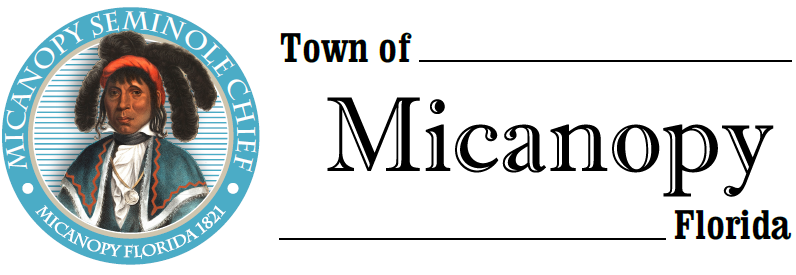 Planning & Historic Preservation BoardRegularly Scheduled MeetingTuesday • November 17, 2020 • 7:00 pm -------------------------------------------------------------------------------------------------------------------------------------------------------A G E N D ATHE TOWN OF MICANOPY WILL REQUIRE ALL ATTENDEES TO WEAR A FACE MASK. SOCIAL DISTANCING AND ALACHUA COUNTY HEALTH SAFETY GUIDELINES WILL BE FOLLOWED.1.	Call to Order2.	Invocation & Pledge of Allegiance to Flag						3.	Roll Call				4.	Consent Agenda 	1) Agenda Approval	2) Minutes of Regular Meeting October 27, 20205.	Citizen’s Forum	6.	Public Hearings – None 7.	New Business – None8.	Unfinished Business Street Light Discussion – Sample lights have been installedSpeeding on Tuscawilla Road and Seminary Ave – Possibility of more stop signs and/or speed humps 9.	Board Member Comments•	Marian Baron (Seat 1)	Ann B. Baird (Seat 2)	Stephen (Dakota) Johnson (Seat 3)	Stephen Elder (Seat 5)Chair Fro Warren (Seat 4) ReportAdjournment	______________________________________________________________________________________________________________ PLEASE NOTE: PURSUANT TO SECTION 286.015, FLORIDA STATUTES, IF A PERSON DECIDES TO APPEAL ANY DECISION MADE BY THE BOARD WITH RESPECT TO ANY MATTER CONSIDERED DURING THIS MEETING, HE OR SHE WILL NEED TO ENSURE THAT A VERBATIM RECORD OF THE PROCEEDINGS IS MADE, WHICH RECORD INCLUDES THE TESTIMONY AND EVIDENCE UPON WHICH THE APPEAL IS TO BE BASED. IN ACCORDANCE WITH THE AMERICAN WITH DISABILITIES ACT, A PERSON WITH DISABILITIES NEEDING ANY SPECIAL ACCOMODATIONS TO PARTICIPATE IN TOWN MEETINGS SHOULD CONTACT THE TOWN ADMINISTRATOR, 706 NE CHOLOKKA BLVD., MICANOPY, FLORIDA 32667-0137, TELEPHONE (352) 466-3121.